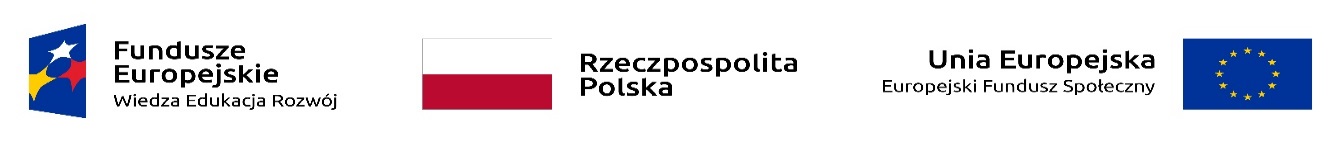 PAŃSTWOWA UCZELNIA ZAWODOWA IM. PROF. STANISŁAWA TARNOWSKIEGO W TARNOBRZEGU w ramach Projektu pn: „Z symulacją medyczną w przyszłość – projekt podniesienia jakości kształcenia praktycznego na kierunku pielęgniarstwo w Państwowej Uczelni Zawodowej im. prof. Stanisława Tarnowskiego w Tarnobrzegu” nr POWR.05.03.00-00-0001/19, Projekt współfinansowany ze środków Unii Europejskiej w ramach Europejskiego Funduszu SpołecznegoZaprasza osoby zainteresowane pełnieniem roli pacjenta standaryzowanego, posiadające zdolności aktorskie do składania własnych aplikacji. Symulacja z pacjentem standaryzowanym ma na celu wzbogacenie zajęć w warunkach symulowanych z udziałem osób symulujących różne dolegliwości. Pacjent standaryzowany staje się podczas zajęć swego rodzaju aktorem. Co więcej, pacjenci ci są szkoleni 
w ocenianiu działań studentów. Głównym celem zajęć z pacjentem standaryzowanym jest poprawa umiejętności komunikacyjnych w zespole terapeutycznym oraz wobec różnych pacjentów. Podczas pracy z pacjentem standaryzowanym studenci uczą się zbierania wywiadu medycznego, badania fizykalnego, a także przekazywania informacji o stanie zdrowia pacjentowi lub/i jego rodzinie.Zaproszenie kierowane jest do:osób powyżej 18 roku życia;osób zdrowych lub osób, która leczą się na choroby przewlekłe i ich udział 
w zajęciach ze studentami nie wpłynie na  przebieg schorzenia;  osób gotowych do wyuczenia się roli pacjenta wg scenariusza i odtwarzania jej 
w sposób powtarzalny, ale też reagujących stosownie do sytuacji i potrzeb;osób z dużym poziomem empatii, lubiących kontakt z młodymi ludźmi.Osoby, które złożą kompletną aplikację zostaną zaproszone do udziału w rozmowie kwalifikacyjnej, podczas której zostanie oceniona zdolność do odgrywania roli pacjenta standaryzowanego/symulowanego na potrzeby zajęć dydaktycznych. Osoba składająca swoją aplikacje określa wysokość oczekiwanego wynagrodzenia za 1 godz. zajęć 
w warunkach symulowanych. Z osobami, które zakończą proces kwalifikacyjny z wynikiem pozytywnym, zostaną zawarte umowy cywilno-prawne. Wymagane dokumenty  należy złożyć w dniach do 03.12.2021r. w Biurze projektu 
- Tarnobrzeg, ul. Sienkiewicza 50, pok. 17A.Kierownik Projektumgr Bogdan Tomczyk